LessonTopic: Future Continuous- czas przyszły ciągły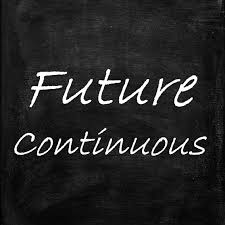 Użycie: - czas ten jest kombinacją czasów: Simple Future i Present Continuous - informujemy, że pewną czynność będziemy wykonywać przez jakiś czas w przyszłości  (w sposób ciągły)  Np.Będę gotowałBędziemy spaliOna będzie czytała książkęOni będą pisali listZdania twierdzące    Osoba+ will be+ czasownik z końcówką ing+ reszta zdania np. She will be reading the book at 7 o’clock.      – O 7 ona będzie czytała książkęHe will be repairing his car all day tomorrow. – On będzie naprawiał swój samochód cały jutrzejszy dzień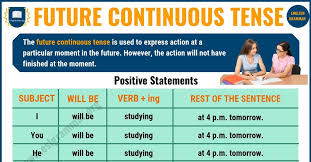 Zdania pytająceWill+ osoba+ be+ czasownik z końcówką -ing + reszta zdania?np. Will she be reading the book at 7 o’clock?    - Czy ona będzie czytała książkę o godzinie 7?   Will he be repairing his car all day tomorrow? – Czy on będzie naprawiał swój samochód cały jutrzejszy dzień?Zdania przecząceOsoba+ won”t ( will not) + be+ czasownik z końcówką -ing+ reszta zdania                   np. She will not be reading the book at 7 o’clock. – Ona nie będzie czytała książki o godz. 7He will not be repairing his car all day tomorrow. – On nie będzie naprawiał swojego samochodu cały jutrzejszy dzieńOkreślenia czasowe: - on the Sunday morning ( w niedzielny poranek),- all day tomorrow (cały jutrzejszy dzień), - at 7 o’clock, - this time tomorrow (w tym samym czasie jutro).Reasumując: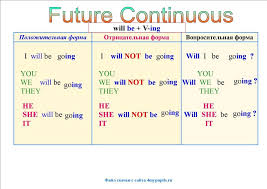 No to przećwiczmy to:Przetłumacz zdania:Ona będzie długo spałaOn będzie mi pomagałOni będą to robiliMoja mama będzie pracowała w ogrodzieIch tata będzie grał na gitarzeCzy ta kobieta będzie leciała do Nowego Yorku?Czy oni będą odrabiali lekcje?Czy wy będziecie ścielili to łózko? ( make the bed- ścielić łózko)Czy Twoja  siostra będzie jadła kebaba?Czy Magda Gessler będzie zmywała naczynia?Oni nie będą się uczyli My nie będziemy odkurzali dywanu